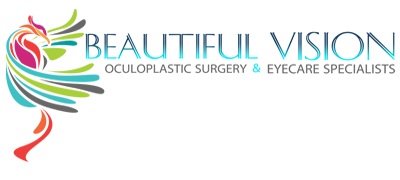 Dr. Francesann Ford is a highly qualified physician with 13 years of experience in the field of surgery and ophthalmology. She graduated Magna Cum Laude, was awarded membership to the Gamma Sigma Honor Society, and received a dual degree in medicine and business from the Brody School of Medicine at East Carolina University. Her thirst for knowledge and love of medicine propelled her to complete an Internship in General Surgery at the University of Texas Health Science Center, her residency in Ophthalmology at Howard University, and Corneal and Oculoplastic Surgery Fellowships from Duke University Eye Center and Beraja Medical Institute respectively.  Dr. Ford is energetic and committed to offering the highest quality care to her patients. Her medical practice, Beautiful Vision, is located in Coral Springs, FL. The office is a state-of-the-art facility with brand new equipment and a newly renovated inviting space. There she provides eye care and surgical services with an emphasis on Oculoplastic Surgery, Aesthetics, and Skin Care. Dr. Ford is licensed in Florida, North Carolina, Maryland, The District of Columbia, and North Dakota. She is also a member of the American Academy of Ophthalmology, the American Medical Association and the Association for Research in Vision and Ophthalmology.  She has conducted research, authored publications and presented the following:Howard University Hospital, Ophthalmology Residency, Washington D.C., July 2006 - Received ARVO Travel Grant for research on Floppy Iris Syndrome, abstracts on compliance with glaucoma medications and ocular trauma in Washington DC metropolitan area accepted 2009Duke University Eye Center, Cornea Section, Durham, NC, July 2005- June 2006 - Served as research fellow under the supervision of Natalie Afshari, MD.  I worked on clinical and hybrid research projects with a focus in cataract surgery and Fuchs Corneal Dystrophy.Duke University Medical Center, Clinical Transplantation and Immunology Laboratory, Durham, NC, 1998-99 - Created layout for implementation and completion of clinical cytokine study on kidney and heart transplant patients under the supervision of Nancy Reinsmoen, Ph.D. North Carolina Central University, MBRS program, Durham, NC 1994-1995 - Assisted Goldie Byrd, Ph.D. with a molecular biology project to map the genome of Mycoplasma Genitalium in an attempt to determine the organism's role in causing urinary tract infections in men.PapersAfshari, Natalie, Ford, Francesann. Trypan Blue Dye: Capsular Staining for Cataract Surgery and More. Current Insight. – Spring-2006, Vol. 1, Number 2. (E-Article, American Academy of Ophthalmology)Abstracts and PresentationsF.D. Ford, A.N. Carlson, T. Kim, and N.A Afshari, Analysis of the Association of Alpha Blocker Usage with Intraoperative Floppy Iris Syndrome. Invest. Ophthalmol. Vis. Sci. 2006 47: E-Abstract 674Afshari, Natalie, Ford, Francesann. Giants of Modern Refractive Surgery.  Presented at the 19th Annual Cogan Ophthalmic Historical Society Meeting (2006) expected future publication. NL Reinsmoen, F Cross (Ford), AM Jackson, et al (1999) Unique Cytokine Genotypes Associated with Chronic Rejection and Chronic Rejection-Free States in Heart Recipients. Transplantation. 67 (7): 546F Cross (Ford), AM Jackson, NL Reinsmoen, et al (1999) Unique Cytokine Genotypes Associated with Chronic Rejection and Chronic Rejection-Free States in Hear Recipients. Transplantation. 157: 5352. Presented at the 18th Annual Scientific Meeting of American Society of Transplant Physicians (1999)